Design and media studies – 200-hour sample scope and sequenceThis example is provided as a guide only. Schools will operate their department approved electives based on school and students needs and local context.Table 1 – Design and media studies 200-hour scope and sequence (Year 9)Design and media studies course document © NSW Department of Education for and on behalf of the Crown in the State of New South Wales, 2023.Table 2 – Design and media studies 200-hour scope and sequence (Year 10)Design and media studies course document © NSW Department of Education for and on behalf of the Crown in the State of New South Wales, 2023.© State of New South Wales (Department of Education), 2023The copyright material published in this resource is subject to the Copyright Act 1968 (Cth) and is owned by the NSW Department of Education or, where indicated, by a party other than the NSW Department of Education (third-party material).Copyright material available in this resource and owned by the NSW Department of Education is licensed under a Creative Commons Attribution 4.0 International (CC BY 4.0) license.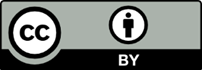 This license allows you to share and adapt the material for any purpose, even commercially.Attribution should be given to © State of New South Wales (Department of Education), 2023.Material in this resource not available under a Creative Commons license:the NSW Department of Education logo, other logos and trademark-protected materialmaterial owned by a third party that has been reproduced with permission. You will need to obtain permission from the third party to reuse its material.Links to third-party material and websitesPlease note that the provided (reading/viewing material/list/links/texts) are a suggestion only and implies no endorsement, by the New South Wales Department of Education, of any author, publisher, or book title. School principals and teachers are best placed to assess the suitability of resources that would complement the curriculum and reflect the needs and interests of their students.If you use the links provided in this document to access a third-party's website, you acknowledge that the terms of use, including licence terms set out on the third-party's website apply to the use which may be made of the materials on that third-party website or where permitted by the Copyright Act 1968 (Cth). The department accepts no responsibility for content on third-party websites.TopicTimingOutcomesAssessmentCore 1 – Design and media conventions30 hoursTerms 1 to 2 – Year 912 weeksDM5-1, DM5-2, DM5-3, DM5-4, DM5-5, DM5-8, DM5-9Conventions and practices projectTerm 1 Week 10Option 1 – Film studies20 hoursTerm 2 – Year 98 weeksDM5-2, DM5-3, DM5-4, DM5-5, DM5-8‘In the style of’ filmmaking and review projectTerm 2 Week 10Option 3 – Production design25 hoursTerm 3 – Year 910 weeksDM5-1, DM5-2, DM5-3, DM5-4Mise-en-scène projectTerm 3 Week 10Option 4 – Sound design25 hoursTerm 4 – Year 910 weeksDM5-1, DM5-3, DM5-4, DM5-5, DM5-7Sound prompt film projectTerm 4 Week 8TopicTimingOutcomesAssessmentOption 2 – Genre, narrative and meaning25 hoursTerm 1 – Year 1010 weeksDM5-1, DM5-3, DM5-6, DM5-7Alternate genre film projectTerm 1 Week 10Option 5 – Film and video production 1: Development and pre-production25 hoursTerm 2 – Year 1010 weeksDM5-1, DM5-3, DM5-4, DM5-6, DM5-8Pre-production briefTerm 2 Week 9Option 6 – Film and video production 2: Production and post-production20 hourscompleted concurrently with Core 2 – Design and media production project30 hoursTerms 3 to 4 – Year 1020 weeksDM5-2, DM5-5, DM5-6, DM5-7DM5-1, DM5-2, DM5-3, DM5-4, DM5-5, DM5-6, DM5-7, DM5-8, DM5-9Short film production, process log, and final portfolioTerm 4 Week 8